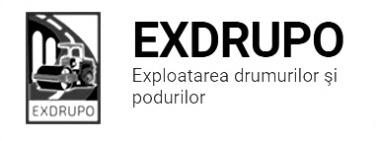 Notă informativăcu privire la lucrările de întreţinere şi salubrizare a infrastructurii rutieresect. Centru (4 muncitori): executate 22.01.2021 :Salubrizarea pasajelor subterane: bd. Șt. cel Mare-Ciuflea-0,5curse, bd. Șt. cel Mare-Negruzzi-0,5curse, șos.Hîncești-Sihastrului-0,5curse, șos.Hîncești-Spicului-0,5curse, șos.Hîncești, 176-0,5curse.Lichidarea situației de avariere: str. Nucarilor-4,5m2, str. Timiș-6,5m2, str. Lacului-4m2, șos. Hîncești Intr. Veche-3m2, str. Sihastrului-3,5m2, str. Sprîncenoaia-0,5m2, str. Spicului-2m2.planificate 25.01.2021:Salubrizarea manuală: str. Cărbunarilor, str. Tăbăcăria Veche. sect. Buiucani (3 muncitori): 	executate 22-23.01.2021 (în noapte) :Salubrizarea mecanizată: bd. Șt. cel Mare, Piața D. Cantemir, C. Ieșilor, Piața Unirii, bd. A. Iulia.executate 23.01.2021:Salubrizarea mecanizată: str. M. Viteazul, str. A. Sciusev, str. C. Stere, str. V. Lupu, str. E. Coca, str. T. Vladimirescu.executate 24-25.01.2021 (în noapte):Salubrizarea mecanizată: bd. Șt. cel Mare, PMAN, str. B. Bodoni, str. 31 August, str. București, str. A. Sciusev, str. S. Lazo, str. Sf. Țării, str. M. Cibotari.    planificate 25.01.2021:Lichidarea situației de avariere: str. Dr. Crucii, str. Țărînii, str. Golia.    sect. Rîşcani (5 muncitori):executate 22.01.2021 :Salubrizarea manuală: str. Badiu-2curse.Lichidarea situației de avariere: str. Badiu-57,4m2.executate 23.01.2021 :Salubrizarea mecanizată: str. Albișoara, C. Moșilor, str. Ceucari, C. Orheiului, str. Studenților, str. Dimo, str. Florilor, str. T. Vladimirescu.  executate 23-24.01.2021 (în noapte):Salubrizarea mecanizată: bd. Gr. Vieru, bd. Renașterii, str. Kiev, bd. Moscova, str. B. Voievod, str. A. Russo, str. T. Vladimirescu, str. Petricani.executate 24-25.01.2021 (în noapte):Salubrizarea mecanizată: bd. Gr. Vieru, bd. Renașterii, str. Kiev, bd. Moscova, str. B. Voievod, str. A. Russo, str. T. Vladimirescu, str. Petricani, str. Pușkin, str. B. Bodoni.planificate 25.01.2021:Lichidarea situației de avariere: str. Badiu, str. 8 Martie, str. Constructorilor.   sect. Botanica (6 muncitori):executate 22.01.2021:Salubrizarea mecanizată: str. Gr. Botanică, str. Sarmizegetusa, șos. Muncești, str. Trandafirilor, bd. Dacia.Salubrizarea manuală: șos. Muncești-1cursă.Lichidarea situației de avariere: or. Sîngera-4m2, s. Floreni-43m2.executate 23-24.01.2021 (în noapte):Salubrizarea mecanizată: bd. Dacia, Viaduc, bd. Decebal, bd. Traian, str. Independenții, str. Hr. Botev, str. Burebista, str. Titulescu, str. Zelinski.executate 24.01.2021:Salubrizarea mecanizată: bd. Dacia, Viaduc, str. Gr. Botanica, str. Sarmizegetusa, bd. C. Vodă, str. Grenoble, str. V. Crucii. planificate 25.01.2021:Instalare bordure: bd. Dacia, 52.Amenajare pietriș: bd. Dacia, 52.  sect. Ciocana (5 muncitori):executate 22.01.2021:Salubrizarea mecanizată: str. G. Latină, str. A. Russo, bd. M. cel Bătrîn, str. P. Zadnipru, str. I. Vieru, str. I. Dumeniuc, str. M. Sadoveanu.Salubrizarea manuală: str. Uzinelor-2curse, str. M. Sadoveanu-1cursă, bd. M. Cel Bătrîn (aleea)-2curse.Reparația parapetului: bd. M. cel Bătrîn (aleea)-I. Dumeniuc-3buc.executate 22-23.01.2021 (în noapte):Salubrizarea mecanizată: str. L. Bîcului, str. Uzinelor, str. V. lui Vodă, str. Otovasca, str. P. Înalt, str. M. Drăgan.executate 23.01.2021:Salubrizarea mecanizată: str. A: Russo, bd. M. cel Bătrîn, str. G. Latină, str. P. Zadnipru, str. I. Vieru, str. I. Dumeniuc, str. Studenților, str. M. Sadoveanu.executate 24-25.01.2021 (în noapte):Salubrizarea mecanizată: str. L. Bîcului, str. Uzinelor, str. V. lui Vodă, str. Otovasca, str. M. Sadoveanu, str. M. Drăgan.planificate 25.01.2021:Salubrizarea manuală: str. M. Spătarul.Lichidarea situației de avariere: str. Industrială, str. Colonița. sect. OCR (14 muncitori):executate 22.01.2021:Montarea indicatoarelor rutiere: str. 31 August-Sf. Țării-6buc.Salubrizarea deliniatoarelor: sect. Ciocana-320buc.planificate 25.01.2021:Montarea indicatoarelor rutiere: bd. Șt. cel Mare-Sf. Țării. Salubrizarea deliniatoarelor:  sect. Botanica.sect. Întreținerea canalizării pluviale (5muncitori):executate 22.01.2021:Curățirea canalizării pluviale: str. V. Alecsandri-31buc., str. M. Eminescu-18buc., str. Sf. Gheorghe-12buc.Reparația canalizării pluviale: str. Albăstrele-3cap.beton, bd. C. Vodă, 38/2-2cap.beton, str. Florilor-4gril.inst.planificate 25.01.2021:Curățirea canalizării pluviale: str. V. Micle, str. Columna.  Verificarea rețelelor canalizării pluviale:  str. Testimițeanu.  sect. Specializat îninfrastructură (pavaj)(5 muncitori):executate 22.01.2020: Demolare beton: bd. Moscova-5m3. Încărcare/transportare beton, gunoi: bd. Moscova-2curse.   planificate 25.01.2021:Salubrizarea manuală: str. Varnița. sect. Specializat în infrastructură (restabilirea învelișului asfaltic) (5 muncitori):planificate 25.01.2021:Restabilirea săpăturilor: sect. Botanica.Măsurile întreprinse pentru prevenirea răspîndirii Covid-19:Toate unităţile de trasport sunt dezinfectate la începutul şi la sfîrşitul programului de lucru;Muncitorilor este verificată starea de sănătate de către medicul întreprinderii;Muncitorii sunt echipaţii cu:mască de protecţie;mănuşi de protecţie;dezinfectant.Inginer SP                     A. Bodnariuc